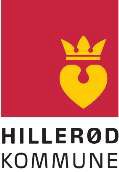 Udbudsbetingelseri forbindelse medAnnonceringaf hjemmeside Til Hillerød Kommune herefter benævnt OrdregiverIndledningOrdregiver har i dag ca. 48.700 indbyggere, og der er pt. ansat ca. 4500 medarbejdere fordelt på administration og institutioner. Ordregivers nuværende hjemmeside er borgeres og virksomheders foretrukne adgang til Ordregiver. Ordregivers statistik over besøgende på den nuværende hjemmeside viser, at hjemmesiden i gennemsnit har ca. 50.000 besøgende om måneden, hvoraf ca. 35.000 er unikke. De mest populære sider på hjemmesiden er Forsiden, Ledige stillinger, Selvbetjening, Natur, miljø og klima, Bolig, byggeri og flytning, Familier, børn og unge og Sundhed og sygdom. Statistikken viser imidlertid også, at Ordregivers nuværende hjemmeside rummer indhold, der sjældent bliver besøgt, og derfor er overflødig. Ordregivers statistik over besøgende på den nuværende hjemmeside viser endvidere, at besøgende fra mobil og tablet er steget markant de senere år. I 2011 kom knap 3 % af de besøgende fra mobile platforme. I dag er der flere borgere og virksomheder, som anvender en mobil teknologi, og 30 % af alle besøg kommer fra smartphones og tablets.Ordregiver ønsker gennem denne annoncering at anskaffe og implementere en ny fremtidssikret og overskuelig hjemmeside med et ”Responsivt Web Design” som det bærende designelement, der sikrer, at den nye hjemmeside fungerer optimalt på både pc, mobiltelefoner, tablets.UdbudsformAnnoncering af udbuddet gennemføres i henhold til lovbekendtgørelse nr. 1410 af 07/12/2007 med senere ændringer Afsnit II Vare- og tjenesteydelser.Udbuddets omfangNærværende udbud omfatter design, implementering, vedligehold og support af en ny hjemmeside i Ordregivers it-drifts miljø inkl. licenser.Udbudsmaterialets dokumenterUdbudsmaterialet består af følgende dokumenter:Udbudsbetingelser Tro- og loveerklæring (bilag 1)Teknisk Kapacitet, reference- og kompetencebeskrivelser (bilag 2)Udkast til Kontrakt (bilag 3)Kravspecifikation med tilhørende svarskema (bilag 4)It-miljø beskrivelse af Hillerød Kommunes servermiljø (bilag 5)Generel præsentation af tilbudsgivers virksomhed (bilag 6)Brugerscenarier (bilag 7)Bilag 1, 2 og 4 skal udfyldes i overensstemmelse med teksten og vil udgøre en del af tilbuddet. Tilbudsgiver skal som led i sit tilbud levere konkrete oplysninger, herunder kravspecifikation med udfyldt svar skema, tilbudspriser, udkast til tidsplan, udkast til prøveplan og en løsningsbeskrivelse.  Tilbudsgiver er ansvarlig for at sikre, at dokumenterne er udfyldt korrekt, idet manglende besvarelse vil kunne medføre, at tilbuddet er ukonditionsmæssigt og dermed ikke vil indgå i den endelige tilbudsvurdering.4.1. KontraktgrundlagEn del af udbudsmaterialet er udkast til et kontraktgrundlag (bilag 3), som vil blive anvendt ved indgåelse af kontrakt med den vindende tilbudsgiver.  I kontraktgrundlaget er anført de kontraktmæssige vilkår, som gælder for udførelsen af kontrakten, herunder bl.a. betaling, tidsfrister, misligholdelse og ansvar. Når kontrakten skal indgås, vil den blive suppleret med konkrete oplysninger, herunder kravspecifikation med udfyldt svar skema, tilbudspriser, tidsplan, prøveplan, tilbud og løsningsbeskrivelse. De pågældende konkrete oplysninger tilføjes som bilag til kontrakten.Der kan ikke tages forbehold for kontrakten, hvorfor tilbudsgiver skal tage højde for kontraktens vilkår i forbindelse med sin tilbudsafgivning.Kontrakten træder i kraft ved underskrift og udløber 2 år efter godkendt overtagelsesprøve med option på forlængelse 2 x 1 år adgangen. Hillerød kommunes forholdHillerød kommune har status som ordregiver i udbuddet.Tilbudsgivers forholdTilbudsgiver skal klart og entydigt i tilbuddet angive hvilken juridisk person, der er tilbudsgiver og dermed ansvarlig over for Hillerød kommune. Personen, der underskriver og afgiver tilbud ifølge udbudsmaterialet, skal have fuldmagt og kompetence til at forestå dette.Hvis tilbuddet afgives af et konsortium omfattende flere ansvarlige tilbudsgivere, skal de i konsortiet deltagende juridiske personer hver især angives klart og entydigt, og der skal derudover angives en fælles befuldmægtiget, som Hillerød Kommune med bindende virkning for konsortiet kan indgå kontrakt med. Deltagere i konsortiet hæfter solidarisk for tilbuddet og eventuel kontrakt. Såfremt tilbudsgiver agter at anvende underleverandører til udførelsen af den udbudte ydelse, ønskes navne på den eller disse juridiske personer angivet klart og entydig i tilbuddet. Anvendelse af underleverandører kan ikke fritage eller begrænse tilbudsgivers fulde ansvar under en eventuel kontrakt.Kontakt indtil tilbudsafgivelseUdbuddet annonceres via udbud.dk.Udbudsmaterialet og samtlige efterfølgende supplerende oplysninger, herunder eventuelle rettelsesblade, vil være tilgængelige på udbud.dk.Tilbudsgiver opfordres til at søge eventuelle uklarheder og usikkerheder i udbudsmaterialet afklaret ved at stille spørgsmål til udbudsmaterialet. Spørgsmål skal stilles til mail: hjemmeside@hillerod.dk. Svar fra Ordregiver kan ses på udbud.dk efter, at ordregiver har publiceret svar.  Alle spørgsmål, der fremsendes senest 6 arbejdsdage før tilbudsfristens udløb, kan påregnes besvaret. Spørgsmål, der fremsendes efter denne frist, vil blive besvaret, såfremt det er muligt at besvare dem senest 3 arbejdsdage inden tilbudsfristens udløb.Såfremt tilbudsgiver bliver opmærksom på fejl eller mere betydende uhensigtsmæssigheder ved udbudsmaterialet, bedes tilbudsgiver straks gøre opmærksom herpå, således at der er mulighed for hurtigst muligt at afhjælpe forholdet gennem offentliggørelse af rettelsesblad. Opfordringen omfatter også eventuelle uhensigtsmæssigt formulerede krav til ydelse eller kontrakt. Dette gælder navnlig uhensigtsmæssigheder af betydning for tilbudsgiverne generelt, der tilmed er udtryk for fravigelse fra det sædvanlige på markedet. Opfordringen skal dog ikke opfattes som invitation til generel dialog om hensigtsmæssigheden af udbudsmaterialets krav.Tilbuddet og alle dokumenter i tilbuddet skal sendes digitalt til Ordregiver mail: hjemmeside@hillerod.dk, inden tidsfristen udløber.Tilbudsgivers egnethed/UdvælgelseskriterierHillerød Kommune vil på baggrund af den nedenstående dokumentation foretage en egnethedsbedømmelse af hver enkelt tilbudsgiver, og såfremt den efterspurgte dokumentation mangler eller tilbudsgiver vurderes ikke at være egnet, er Hillerød Kommune forpligtet til at se bort fra tilbuddet. 8.1. Personlige forholdTilbuddet skal indeholde følgende dokumenter som dokumentation for tilbudsgivers personlige forhold:Generel præsentation af tilbudsgivers virksomhed, jf. bilag 5Underskrevet tro- og loveerklæring om, at tilbudsgiver ikke har:a) deltaget i en kriminel organisation som defineret i artikel 2, stk. 1, i Rådets fælles aktion 98/773/RIAb) udøvet bestikkelse som defineret i henholdsvis artikel 3 i Rådets retsakt af 26. maj 1997 og artikel 3, stk. 1, i Rådets fælles aktion 98/742/RIAc) udøvet svig som omhandlet i artikel 1 i konventionen om beskyttelse af De Europæiske Fællesskabers finansielle interesserd) udøvet hvidvaskning af penge som defineret i artikel 1 i Rådets direktiv 91/308/EØF af 10. juni 1991 om forebyggende foranstaltninger mod anvendelse af det finansielle system til hvidvaskning af penge.Underskrevet tro- og loveerklæring om, at tilbudsgiver ikke har forfalden gæld til det offentlige, der overstiger kr. 100.000, jf. bilag 18.2. Økonomisk og finansiel kapacitet Tilbuddet skal indeholde følgende dokumentation for tilbudsgivers økonomiske og finansielle egnethed:Det er et mindstekrav, at Leverandøren kan dokumentere, at Leverandøren har en forsikringspolice, der omfatter en forsikringsmæssig dækning af sit produkt-, person- og erhvervsansvar i et af Finanstilsynet anerkendt forsikringsselskab, der dækker tingsskade på minimum kr. 5 mio. kr. og dækker personskade på minimum kr. 10 mio. kr. pr. år.8.3. Teknisk kapacitet Tilbuddet skal indeholde følgende dokumentation for tilbudsgivers tekniske egnethed:Referenceliste med oplysninger om tilsvarende leverancer som den udbudte jf. punkt 3, inden for de sidste tre 3 år. Oplysninger gives ved udfyldelse af bilag 2. En medarbejder kompetencebeskrivelse i forhold til tilsvarende leverancer som den udbudte jf. punkt 3. Oplysninger gives ved udfyldelse af bilag 2Krav til tilbudFormkravTilbud samt al kommunikation i udbuds- og aftaleperioden skal være på dansk. De uploadede dokumenter skal kunne læses i Microsoft Office 2010/Acrobat Reader 10.0, der kører på styresystemet Windows 7.Modtagne tilbudTilbud skal afsendes digitalt og skal - for at være afgivet rettidigt - være modtaget tirsdag den 28.10.2014.Tilbud modtaget efter dette tidspunkt, og tilbud modtaget på andre måder end Digitalt jf. punkt 7, vil ikke være at betragte som rettidigt indkommet, og tilbuddet vil derfor blive afvist som ukonditionsmæssigt.Tilbuddet skal opfylde samtlige krav i det samlede udbudsmateriale, dvs. alle forhold og krav i udbudsmaterialet skal være indregnet i tilbuddet. Der er ikke adgang til at overvære åbningen af tilbuddene. VedståelseTilbudsgiver er forpligtet til at vedstå sit tilbud indtil, endelig kontrakt er underskrevet dog maksimum 6 måneder at regne fra tilbudsfristens udløb.Alternative budDer kan ikke afgives alternative tilbud.ForbeholdEnhver tilsigtet eller utilsigtet uoverensstemmelse mellem udbudsmateriale og tilbud har karakter af forbehold, herunder uoverensstemmelser i form af manglende opfyldelse eller besvarelse af krav ifølge kravspecifikation eller kontraktudkastet. Hillerød kommune er berettiget til at afvise ethvert tilbud med forbehold til udbudsmaterialet, medmindre der er tale om et åbenbart bagatelagtigt forbehold. Hillerød kommune er forpligtet til at afvise tilbud med forbehold over for grundlæggende elementer i udbudsmaterialet eller andre forbehold, medmindre Hillerød kommune kan prissætte disse forbehold med den fornødne sikkerhed eller er de er bagatelagtige. En eventuel kapitalisering af forbehold indregnes i tilbudsgivers samlede tilbud før prissammenligning.Mindstekrav anses altid for grundlæggende elementer, hvorfor tilbud med forbehold over for mindstekrav afvises som ukonditionsmæssige.Tilbudsgiver opfordres til ikke at tage forbehold, da forbehold indebærer betydelig risiko for, at tilbuddet ikke vil blive taget i betragtning. Hvis tilbudsgiver alligevel vælger at tage forbehold, bedes tilbudsgiver udtrykkeligt angive forbeholdet og redegøre for, hvorfor forbeholdet er taget. Grundet konsekvenserne ved at tage forbehold opfordres tilbudsgiver til tidligst muligt at søge eventuelle uklarheder mv. opklaret i udbudsprocessen ved at stille spørgsmål.TildelingTildelingskriterietTildeling af kontrakt vil ske på grundlag af ”det økonomisk mest fordelagtige tilbud” baseret på følgende underkriterier med den for hvert underkriterium anførte procentsats:Ad. PrisTilbudspriserne vil indgå som en samlet tilbudssum og blive vurderet på baggrund af de af tilbudsgiver angivne nettopriser. Følgende delkriterier indgår i vurderingen af pris, og skal derfor oplyses.Tilbudsgivers samlede pris Tilbudsgivers designprisTilbudsgivers implementeringspris.Tilbudsgivers softwarepris (inkl. licenser). Tilbudsgivers årlige supportpris.Tilbudsgivers årlige softwarevedligeholdelsespris.Tilbudsgivers øvrige afledte priser og nettoomkostninger.Tilbudsgivers timepriser for ændringer.Tilbudsgivers afledte nettoomkostninger ved anskaffelsen. Det er et mindstekrav, at priserne angives i danske kroner, ekskl. moms, men inkl. transport, told og øvrige afgifter, som måtte være gældende på tidspunktet for kontraktens underskrivelse.Det er et mindstekrav, at den samlede pris for den nye hjemmeside inkl. levering, implementering, vedligehold og support, licenser og konsulenttimer til Ordregiver i en periode på 2 år fra godkendt overtagelsesprøve, maksimalt kan beløbe sig til 950.000 kr. Det er et mindstekrav, at prisen for forlængelse ud over 2 år fra godkendt overtagelsesprøve pr. år maksimalt beløber sig til 220.000 kr.  Ad. KvalitetVed kvalitet forstås design, brugervenlighed, funktionalitet, brugerscenarier, integration, tilgængelighed, it-arkitektur og informationsarkitektur.  Ad. ServiceVed service forstås vedligehold, support, tidsplan og projektorganisation. Øvrige forholdTilbudsgivers omkostninger forbundet med at afgive tilbud er Ordregiver uvedkommende.Tilbudsmaterialet med tilhørende bilag vil ikke blive returneret. Aflysning af udbuddetIndtil udbuddet er afsluttet med en indgåelse af en kontrakt, vil Ordregiver kunne aflyse udbuddet, hvis Ordregiver har saglige grunde hertil, herunder budgetmæssige ændringer og begrænsninger.Hillerød Kommune forbeholder sig retten til at annullere nærværende udbud, såfremt alle modtagne tilbud, hver især indeholder en samlede kontraktøkonomi inkl. option om forlængelse, der overstiger 1.390.000 kr.  fortrolighedTilbudsgiver skal være opmærksom på at udbudsmaterialet, herunder indkomne tilbud, er omfattet af retsregler om adgang til aktindsigt. Ordregiver vil så vidt muligt sikre fortroligheden af alle oplysninger i tilbudsgivers tilbud, som angår tilbudsgivers fortrolige forretningsmæssige forhold. Fortrolighedstilsagnet må dog i sagens natur vige i den udstrækning, hvor lovgivningen forpligter Ordregiver til at videregive oplysninger til tredjemand.Tilbudsgiver skal være opmærksom på, at aktindsigt kan omfatte bl.a. den samlede pris, som tilbudsgiver byder ind med.Ordregiver er dog til enhver tid berettiget til at anvende oplysninger i den udstrækning, hvor dette er til berettiget varetagelse af Ordregivers interesser under en rets- eller klagesag med tilknytning til udbuddet.Ordregiver vil sikre, at eventuelle eksterne rådgivere og andre eksterne, der måtte udføre opgaver for Ordregiver under udbuddet, over for Ordregiver påtager sig at behandle oplysninger fortroligt.Tilbudsgiver skal tilsvarende sikre fuld fortrolighed i forhold til tredjemand med hensyn til alle oplysninger, som tilbudsgiver modtager under udbudsforretningen, og som angår forhold, der ikke er offentligt tilgængelige.Tilbudsgiver skal sikre, at eventuelle underleverandører ligeledes påtager sig at behandle oplysninger fortroligt.Foreløbig tidsplaNUnderkriteriumVægtning i procentPris40 %Kvalitet40 %Service20 %AktivitetDatoer Offentliggørelse30.9.2014Tilbudsfrist28.10.2014Tilbudsevaluering11.11.2014Meddelelse om tildeling af kontrakt14.11.2014Kontraktindgåelse28.11.2014